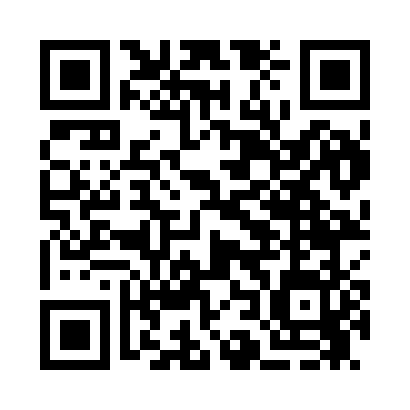 Prayer times for Granite Point, Nevada, USAMon 1 Jul 2024 - Wed 31 Jul 2024High Latitude Method: Angle Based RulePrayer Calculation Method: Islamic Society of North AmericaAsar Calculation Method: ShafiPrayer times provided by https://www.salahtimes.comDateDayFajrSunriseDhuhrAsrMaghribIsha1Mon3:525:2912:584:578:2710:042Tue3:535:3012:594:578:2710:043Wed3:545:3012:594:578:2710:044Thu3:545:3112:594:578:2710:035Fri3:555:3212:594:578:2610:036Sat3:565:3212:594:578:2610:027Sun3:575:3312:594:588:2610:028Mon3:585:331:004:588:2510:019Tue3:595:341:004:588:2510:0010Wed4:005:351:004:588:2510:0011Thu4:015:351:004:588:249:5912Fri4:025:361:004:588:249:5813Sat4:035:371:004:588:239:5714Sun4:045:381:004:588:239:5615Mon4:055:381:004:588:229:5516Tue4:065:391:004:588:219:5417Wed4:075:401:014:578:219:5318Thu4:085:411:014:578:209:5219Fri4:095:421:014:578:199:5120Sat4:115:421:014:578:199:5021Sun4:125:431:014:578:189:4922Mon4:135:441:014:578:179:4823Tue4:145:451:014:578:169:4724Wed4:155:461:014:568:159:4625Thu4:175:471:014:568:159:4426Fri4:185:481:014:568:149:4327Sat4:195:491:014:568:139:4228Sun4:215:491:014:558:129:4029Mon4:225:501:014:558:119:3930Tue4:235:511:014:558:109:3831Wed4:245:521:014:548:099:36